АДМИНИСТРАЦИЯ ВОРОБЬЕВСКОГО 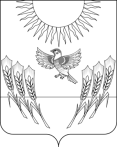 МУНИЦИПАЛЬНОГО РАЙОНА ВОРОНЕЖСКОЙ ОБЛАСТИП О С Т А Н О В Л Е Н И Еот   01 февраля 2021 г.  № 125			с. ВоробьевкаОб утверждении муниципальной программы Воробьевского муниципального района «Охрана окружающей среды»В соответствии со статьей 179 Бюджетного кодекса Российской Федерации, постановлением администрации Воробьевского муниципального района от 18.11.2013 года № 512 «О порядке принятия решений о разработке, реализации и оценке эффективности муниципальных программ Воробьевского муниципального района», распоряжением администрации Воробьевского муниципального района от 01.10.2013 № 207-р «Об утверждении перечня муниципальных программ Воробьевского муниципального района», и в целях повышения эффективности расходов бюджета Воробьевского муниципального района, администрация Воробьевского муниципального района п о с т а н о в л я е т:1. Утвердить прилагаемую муниципальную программу Воробьевского муниципального района «Охрана окружающей среды».2. Контроль за исполнением настоящего постановления оставляю за собой.Заместитель главы администрации муниципального района – начальник отдела программ и развития сельской территории					А.Н.МозговойИсполняющий обязанности руководителя финансового отдела 					Е.С.БескоровайнаяНачальник отдела по экономике и управлению муниципальным имуществом								Е.А.КотенковаНачальник юридического отдела 				           В.Г.КамышановУ Т В Е Р Ж Д Е Н А :постановлениемадминистрации Воробьевского муниципального района от 01.02.2021 г. № 125МУНИЦИПАЛЬНАЯ ПРОГРАММАВОРОБЬЕВСКОГО МУНИЦИПАЛЬНОГО РАЙОНА «ОХРАНА ОКРУЖАЮЩЕЙ СРЕДЫ»Паспорт
муниципальной программы Воробьевского муниципального района «Охрана окружающей среды» I. Приоритеты муниципальной политики, цели, задачив сфере реализации муниципальной программыПриоритеты муниципальной политики в области охраны окружающей среды определены в соответствии с Лесным кодексом Российской Федерации, Водным кодексом Российской Федерации, Земельным кодексом Российской Федерации, Федеральным законом от 06.10.2003 N 131-ФЗ «Об общих принципах организации местного самоуправления в Российской Федерации», Федеральным законом от 10.01.2002 N 7-ФЗ «Об охране окружающей среды», Федеральным законом от 24.06.1998 N 89-ФЗ «Об отходах производства и потребления», Федеральным законом от 14.03.1995 N 33-ФЗ «Об особо охраняемых природных территориях», Федеральным законом от 26.12.2008 N 294-ФЗ «О защите прав юридических лиц и индивидуальных предпринимателей при осуществлении государственного контроля (надзора) и муниципального контроля», Законом Воронежской области от 05.07.2005 N 48-ОЗ «Об охране окружающей среды и обеспечении экологической безопасности на территории Воронежской области», Уставом Воробьевского муниципального района, В соответствии с этими документами основными приоритетами в сфере охраны окружающей среды и природопользования являются:- сохранение окружающей природной среды и обеспечение ее защиты;- ликвидация экологических последствий хозяйственной деятельности в условиях возрастающей экономической активности и глобальных изменений климата;- устойчивое развитие, предусматривающее равное внимание к его экономической, социальной и экологической составляющим, и признание невозможности развития человеческого общества при деградации природы;- предотвращение негативных экологических последствий в результате хозяйственной деятельности;- открытость экологической информации;- участие гражданского общества в подготовке, обсуждении, принятии и реализации решений в области охраны окружающей среды и рационального природопользования.Целью муниципальной программы являются улучшение экологических условий жизнедеятельности населения, повышение экологической культуры населения, сохранение и восстановление природных ресурсов, улучшение санитарного и эстетического состояния территорий Воробьевского муниципального районаДля достижения поставленной цели планируется решение следующих задач:	- организация мер, направленных на предотвращение вредного воздействия отходов производства и потребления на здоровье человека и окружающую среду.- повышение уровня экологического образования и просвещения, информирование населения о состоянии окружающей среды;- развитие особо охраняемых природных территорий местного значения.Перечень основных мероприятий и мероприятий, реализуемых в рамках муниципальной программы приведен в приложении N 1 к муниципальной программе.Сведения о показателях (индикаторах) муниципальной программы и их значениях представлены в приложении N 2 к муниципальной программе.Методики расчета показателей (индикаторов) муниципальной программы приведены в приложении N 3 к муниципальной программе.Расходы местного бюджета на реализацию муниципальной программы приведены в приложении N 4 к муниципальной программе.Финансовое обеспечение и прогнозная (справочная) оценка расходов федерального, областного, местных бюджетов и внебюджетных источников на реализацию муниципальной программы приведены в приложении N 5 к муниципальной программе.Приложение 1к муниципальной программе Воробьевского муниципального района «Охрана окружающей среды»Переченьосновных мероприятий и мероприятий, реализуемых в рамках муниципальной программы Воробьевского муниципального района «Охрана окружающей среды»Приложение 3к муниципальной программе Воробьевского муниципального района «Охрана окружающей среды» Методики расчета показателей (индикаторов)муниципальной программы Воробьевского муниципального района «Охрана окружающей среды»Глава Воробьевского муниципального районаМ. П. Гордиенко Ответственный исполнитель муниципальной программыАдминистрация Воробьевского муниципального района Воронежской областиИсполнители муниципальной программыОтдел программ и развития сельской территории администрации Воробьевского муниципального района, отдел по образованию администрации Воробьевского муниципального района, администрации сельских поселений Воробьевского муниципального района (по согласованию)Основные мероприятия и подпрограммы муниципальной программы1. Создание системы обращения с отходами2. Экологическое просвещение3. Развитие системы особо охраняемых природных территорийЦель муниципальной программыУлучшение экологических условий жизнедеятельности населения, повышение экологической культуры населения, сохранение и восстановление природных ресурсов, улучшение санитарного и эстетического состояния территорий Воробьевского муниципального районаЗадачи муниципальной программы1. Организация мер, направленных на предотвращение вредного воздействия отходов производства и потребления на здоровье человека и окружающую среду.2. Повышение уровня экологического образования и просвещения, информирование населения о состоянии окружающей среды;3. Развитие особо охраняемых природных территорий местного значения.Показатели (индикаторы) муниципальной программы1. доля отходов (с исключением из общего объёма отходов, подлежащих переработке), размещенных на полигоне ТБО в общем количестве образовавшихся отходов в процессе производства;2. Количество проведенных эколого-просветительских мероприятийСроки и этапы реализации Программы2021 – 2025 годыЭтапы реализации программы не выделяютсяОбъемы и источники финансирования муниципальной программы (в действующих ценах каждого года реализации муниципальной программы) (тыс.рублей)СтатусНаименование основного мероприятия муниципальной программы, подпрограммы, основного мероприятия подпрограммыНаименование мероприятия/содержание основного мероприятияСрок реализацииИсполнителиОжидаемый результат реализации основного мероприятия/мероприятия123456МУНИЦИПАЛЬНАЯ ПРОГРАММА «Охрана окружающей среды»МУНИЦИПАЛЬНАЯ ПРОГРАММА «Охрана окружающей среды»МУНИЦИПАЛЬНАЯ ПРОГРАММА «Охрана окружающей среды»МУНИЦИПАЛЬНАЯ ПРОГРАММА «Охрана окружающей среды»МУНИЦИПАЛЬНАЯ ПРОГРАММА «Охрана окружающей среды»МУНИЦИПАЛЬНАЯ ПРОГРАММА «Охрана окружающей среды»Основное мероприятие 1Создание системы обращения с отходами Участие в совершенствовании системы обращения с твердыми коммунальными отходами.Проведение мероприятий по рекультивации и ликвидации несанкционированных свалок отходов, в т.ч. разработка проектно-сметной документации. 2021-2025Администрация Воробьевского муниципального района Администрации сельских поселений  Улучшение санитарно-экологическое состояние территории Воробьевского муниципального района, снижение негативных последствий в сфере обращения с отходамиОсновное мероприятие 2Экологическое просвещениеПроведение мероприятии, направленных на развитие системы экологического воспитания и информирования населения; проведение районных экологических мероприятий; участие в экологических мероприятиях, проводимых на региональном и федеральном уровне; проведение выставок, конкурсов, семинаров; проведение Дней защиты от экологической опасности: акций «Чистая Земля», «День птиц», Всемирного дня окружающей среды и др.; проведение мероприятий по благоустройству и санитарной очистке территорий;2021-2025Администрация Воробьевского муниципального района,Администрации сельских поселений, Отдел по образованию, отдел по культуре и туризму, учреждения образования и культуры  Создание системы эффективного целенаправленного формирования экологической культуры населения Воробьевского муниципального района; повышение информированности населенияОсновное мероприятие 3Развитие системы особо охраняемых природных территорийСохранение и развитие особо охраняемых природных территорий местного значения; Создание новых ООПТ местного значения, установление и утверждение границ ООПТ,2021-2025Администрация Воробьевского муниципального района, Администрации сельских поселенийСохранение существующих природных комплексов на территориях ООПТ; развитие системы природных комплексов и достопримечательных природных территорийПриложение 2к муниципальной программе Воробьевского муниципального района «Охрана окружающей среды» Сведения о показателях (индикаторах) муниципальной программы Воробьевского муниципального района «Охрана окружающей среды»Приложение 2к муниципальной программе Воробьевского муниципального района «Охрана окружающей среды» Сведения о показателях (индикаторах) муниципальной программы Воробьевского муниципального района «Охрана окружающей среды»Приложение 2к муниципальной программе Воробьевского муниципального района «Охрана окружающей среды» Сведения о показателях (индикаторах) муниципальной программы Воробьевского муниципального района «Охрана окружающей среды»Приложение 2к муниципальной программе Воробьевского муниципального района «Охрана окружающей среды» Сведения о показателях (индикаторах) муниципальной программы Воробьевского муниципального района «Охрана окружающей среды»Приложение 2к муниципальной программе Воробьевского муниципального района «Охрана окружающей среды» Сведения о показателях (индикаторах) муниципальной программы Воробьевского муниципального района «Охрана окружающей среды»Приложение 2к муниципальной программе Воробьевского муниципального района «Охрана окружающей среды» Сведения о показателях (индикаторах) муниципальной программы Воробьевского муниципального района «Охрана окружающей среды»Приложение 2к муниципальной программе Воробьевского муниципального района «Охрана окружающей среды» Сведения о показателях (индикаторах) муниципальной программы Воробьевского муниципального района «Охрана окружающей среды»Приложение 2к муниципальной программе Воробьевского муниципального района «Охрана окружающей среды» Сведения о показателях (индикаторах) муниципальной программы Воробьевского муниципального района «Охрана окружающей среды»№п/пНаименование показателя (индикатора)Ед.изм.Значения показателейЗначения показателейЗначения показателейЗначения показателейЗначения показателей№п/пНаименование показателя (индикатора)Ед.изм.2021 год2022 год2023 год2024 год2025 год12345678Муниципальная программа «Охрана окружающей среды»Муниципальная программа «Охрана окружающей среды»Муниципальная программа «Охрана окружающей среды»Муниципальная программа «Охрана окружающей среды»Муниципальная программа «Охрана окружающей среды»Муниципальная программа «Охрана окружающей среды»Муниципальная программа «Охрана окружающей среды»Муниципальная программа «Охрана окружающей среды»1Доля отходов (с исключением из общего объёма отходов, подлежащих переработке), размещенных на полигоне ТБО в общем количестве образовавшихся отходов в процессе производства и потребления %1001001001001002Количество проведенных эколого-просветительских мероприятий ед.1010101010Основное мероприятие 1. Создание системы обращения с отходамиОсновное мероприятие 1. Создание системы обращения с отходамиОсновное мероприятие 1. Создание системы обращения с отходамиОсновное мероприятие 1. Создание системы обращения с отходамиОсновное мероприятие 1. Создание системы обращения с отходамиОсновное мероприятие 1. Создание системы обращения с отходамиОсновное мероприятие 1. Создание системы обращения с отходамиОсновное мероприятие 1. Создание системы обращения с отходами3Доля оборудованных мест накопления ТКО соответствующих нормативным требованиям.%7305080100Основное мероприятие 2. Экологическое просвещениеОсновное мероприятие 2. Экологическое просвещениеОсновное мероприятие 2. Экологическое просвещениеОсновное мероприятие 2. Экологическое просвещениеОсновное мероприятие 2. Экологическое просвещениеОсновное мероприятие 2. Экологическое просвещениеОсновное мероприятие 2. Экологическое просвещениеОсновное мероприятие 2. Экологическое просвещение4Количество информационных материалов, размещаемых на официальном сайте Воробьевского муниципального района и в средствах массовой информации, информационных стендах ед100100100100100Основное мероприятие 3. Развитие системы особо охраняемых природных территорийОсновное мероприятие 3. Развитие системы особо охраняемых природных территорийОсновное мероприятие 3. Развитие системы особо охраняемых природных территорийОсновное мероприятие 3. Развитие системы особо охраняемых природных территорийОсновное мероприятие 3. Развитие системы особо охраняемых природных территорийОсновное мероприятие 3. Развитие системы особо охраняемых природных территорийОсновное мероприятие 3. Развитие системы особо охраняемых природных территорийОсновное мероприятие 3. Развитие системы особо охраняемых природных территорий5Количество особо охраняемых природных территорий ед.22222N п/пНаименование муниципальной программы, подпрограммы, основного мероприятия, показателя (индикатора)Единицы измеренияАлгоритм расчета показателя (индикатора), источники данных для расчета показателя (индикатора)Срок предоставления информации о фактическом значении показателя (индикатора) за отчетный годОрган, ответственный за сбор данных для расчета показателя (индикатора)123456Муниципальная программа «Охрана окружающей среды»Муниципальная программа «Охрана окружающей среды»Муниципальная программа «Охрана окружающей среды»Муниципальная программа «Охрана окружающей среды»Муниципальная программа «Охрана окружающей среды»1Доля отходов (с исключением из общего объёма отходов, подлежащих переработке), размещенных на полигоне ТБО в общем количестве образовавшихся отходов в процессе производства и потребления %До = До.разм/До.общ.*100, где ДО – доля отходов (с исключением из общего объёма отходов, подлежащих переработке), размещенных на полигоне ТБО в общем количестве образовавшихся отходов в процессе производства и потребленияVо.разм. – объем отходов размещенных на полигоне ТБОVо.общ. – общее количество образовавшихся отходов в процессе производства и потребления1 апреля года, следующего за отчетнымАдминистрация района2.Количество проведенных эколого-просветительских мероприятий ед.Значение показателя устанавливается в результате мониторинга1 апреля года, следующего за отчетнымАдминистрация районаОсновное мероприятие 1. Создание системы обращения с отходамиОсновное мероприятие 1. Создание системы обращения с отходамиОсновное мероприятие 1. Создание системы обращения с отходамиОсновное мероприятие 1. Создание системы обращения с отходамиОсновное мероприятие 1. Создание системы обращения с отходамиОсновное мероприятие 1. Создание системы обращения с отходами1.1.Доля оборудованных мест накопления ТКО соответствующих нормативным требованиям.%Дпл.тко = Кпл.обор../К пл.потр.*100, где Дпл.тко - доля оборудованных мест накопления ТКОКпл.обор – количество оборудованных мест накопления ТКО К пл.потр.- общая потребность в оборудованных местах накопления ТКО1 апреля года, следующего за отчетнымАдминистрация районаОсновное мероприятие 2. Экологическое просвещениеОсновное мероприятие 2. Экологическое просвещениеОсновное мероприятие 2. Экологическое просвещениеОсновное мероприятие 2. Экологическое просвещениеОсновное мероприятие 2. Экологическое просвещениеОсновное мероприятие 2. Экологическое просвещение1.2Количество информационных материалов, размещаемых на официальном сайте Воробьевского муниципального района и в средствах массовой информации, информационных стендах едЗначение показателя устанавливается в результате мониторинга1 апреля года, следующего за отчетнымАдминистрация районаОсновное мероприятие 3. Развитие системы особо охраняемых природных территорийОсновное мероприятие 3. Развитие системы особо охраняемых природных территорийОсновное мероприятие 3. Развитие системы особо охраняемых природных территорийОсновное мероприятие 3. Развитие системы особо охраняемых природных территорийОсновное мероприятие 3. Развитие системы особо охраняемых природных территорийОсновное мероприятие 3. Развитие системы особо охраняемых природных территорийКоличество особо охраняемых природных территорийед.Значение показателя устанавливается в результате мониторинга1 апреля года, следующего за отчетнымАдминистрация районаПриложение 4к муниципальной программе Воробьевского муниципального района «Охрана окружающей среды» Расходы местного бюджетана реализацию муниципальной программы Воробьевского муниципального района«Охрана окружающей среды»Приложение 4к муниципальной программе Воробьевского муниципального района «Охрана окружающей среды» Расходы местного бюджетана реализацию муниципальной программы Воробьевского муниципального района«Охрана окружающей среды»Приложение 4к муниципальной программе Воробьевского муниципального района «Охрана окружающей среды» Расходы местного бюджетана реализацию муниципальной программы Воробьевского муниципального района«Охрана окружающей среды»Приложение 4к муниципальной программе Воробьевского муниципального района «Охрана окружающей среды» Расходы местного бюджетана реализацию муниципальной программы Воробьевского муниципального района«Охрана окружающей среды»Приложение 4к муниципальной программе Воробьевского муниципального района «Охрана окружающей среды» Расходы местного бюджетана реализацию муниципальной программы Воробьевского муниципального района«Охрана окружающей среды»Приложение 4к муниципальной программе Воробьевского муниципального района «Охрана окружающей среды» Расходы местного бюджетана реализацию муниципальной программы Воробьевского муниципального района«Охрана окружающей среды»Приложение 4к муниципальной программе Воробьевского муниципального района «Охрана окружающей среды» Расходы местного бюджетана реализацию муниципальной программы Воробьевского муниципального района«Охрана окружающей среды»Приложение 4к муниципальной программе Воробьевского муниципального района «Охрана окружающей среды» Расходы местного бюджетана реализацию муниципальной программы Воробьевского муниципального района«Охрана окружающей среды»Приложение 4к муниципальной программе Воробьевского муниципального района «Охрана окружающей среды» Расходы местного бюджетана реализацию муниципальной программы Воробьевского муниципального района«Охрана окружающей среды»СтатусНаименование муниципальной программы, подпрограммы, основного мероприятия Наименование ответственного исполнителя, исполнителя - главного распорядителя средств  бюджета Воробьевского муниципального района (далее - ГРБС), наименование статей расходовРасходы местного бюджета  (тыс. руб.), годыРасходы местного бюджета  (тыс. руб.), годыРасходы местного бюджета  (тыс. руб.), годыРасходы местного бюджета  (тыс. руб.), годыРасходы местного бюджета  (тыс. руб.), годыРасходы местного бюджета  (тыс. руб.), годыСтатусНаименование муниципальной программы, подпрограммы, основного мероприятия Наименование ответственного исполнителя, исполнителя - главного распорядителя средств  бюджета Воробьевского муниципального района (далее - ГРБС), наименование статей расходовВсегов том числе по годам реализации муниципальной программыв том числе по годам реализации муниципальной программыв том числе по годам реализации муниципальной программыв том числе по годам реализации муниципальной программыв том числе по годам реализации муниципальной программыСтатусНаименование муниципальной программы, подпрограммы, основного мероприятия Наименование ответственного исполнителя, исполнителя - главного распорядителя средств  бюджета Воробьевского муниципального района (далее - ГРБС), наименование статей расходовВсего20212022202320242025123456789Муниципальная программа Охрана окружающей средывсего400,0400,00,00,00,00,0Муниципальная программа Охрана окружающей средыв том числе по статьям расходов:Муниципальная программа Охрана окружающей средыкапитальные вложенияМуниципальная программа Охрана окружающей средыНИОКРМуниципальная программа Охрана окружающей средыПРОЧИЕ  расходы400,0400,0Муниципальная программа Охрана окружающей средыв том числе по ГРБС:Муниципальная программа Охрана окружающей средыАдминистрация Воробьевского муниципального района400,0400,00,00,00,00,0в том числе:в том числе:Основное мероприятие 1Создание системы обращения с отходамивсего400,0400,0Основное мероприятие 1Создание системы обращения с отходамив том числе по статьям расходов:Основное мероприятие 1Создание системы обращения с отходамикапитальные вложенияОсновное мероприятие 1Создание системы обращения с отходамиНИОКРОсновное мероприятие 1Создание системы обращения с отходамиПРОЧИЕ  расходы400,0400,0Основное мероприятие 1Создание системы обращения с отходамив том числе по ГРБС:Основное мероприятие 1Создание системы обращения с отходамиАдминистрация Воробьевского муниципального района400,0400,0Основное мероприятие 2Экологическое просвещениевсего0,00,00,00,00,00,0Основное мероприятие 2Экологическое просвещениев том числе по статьям расходов:Основное мероприятие 2Экологическое просвещениекапитальные вложенияОсновное мероприятие 2Экологическое просвещениеНИОКРОсновное мероприятие 2Экологическое просвещениеПРОЧИЕ  расходыОсновное мероприятие 2Экологическое просвещениев том числе по ГРБС:Основное мероприятие 2Экологическое просвещениеАдминистрация Воробьевского муниципального района0,00,00,00,00,00,0Основное мероприятие 3Развитие системы особо охраняемых природных территорийвсего0,00,00,00,00,00,0Основное мероприятие 3Развитие системы особо охраняемых природных территорийв том числе по статьям расходов:Основное мероприятие 3Развитие системы особо охраняемых природных территорийкапитальные вложенияОсновное мероприятие 3Развитие системы особо охраняемых природных территорийНИОКРОсновное мероприятие 3Развитие системы особо охраняемых природных территорийПРОЧИЕ  расходыОсновное мероприятие 3Развитие системы особо охраняемых природных территорийв том числе по ГРБС:Основное мероприятие 3Развитие системы особо охраняемых природных территорийАдминистрация Воробьевского муниципального района0,00,00,00,00,00,0Приложение 5к муниципальной программе Воробьевского муниципального района «Охрана окружающей среды» Финансовое обеспечение и прогнозная (справочная) оценка расходов федерального, областного и местных бюджетов, внебюджетных источников на реализацию муниципальной программы Воробьевского муниципального района «Охрана окружающей среды» Приложение 5к муниципальной программе Воробьевского муниципального района «Охрана окружающей среды» Финансовое обеспечение и прогнозная (справочная) оценка расходов федерального, областного и местных бюджетов, внебюджетных источников на реализацию муниципальной программы Воробьевского муниципального района «Охрана окружающей среды» Приложение 5к муниципальной программе Воробьевского муниципального района «Охрана окружающей среды» Финансовое обеспечение и прогнозная (справочная) оценка расходов федерального, областного и местных бюджетов, внебюджетных источников на реализацию муниципальной программы Воробьевского муниципального района «Охрана окружающей среды» Приложение 5к муниципальной программе Воробьевского муниципального района «Охрана окружающей среды» Финансовое обеспечение и прогнозная (справочная) оценка расходов федерального, областного и местных бюджетов, внебюджетных источников на реализацию муниципальной программы Воробьевского муниципального района «Охрана окружающей среды» Приложение 5к муниципальной программе Воробьевского муниципального района «Охрана окружающей среды» Финансовое обеспечение и прогнозная (справочная) оценка расходов федерального, областного и местных бюджетов, внебюджетных источников на реализацию муниципальной программы Воробьевского муниципального района «Охрана окружающей среды» Приложение 5к муниципальной программе Воробьевского муниципального района «Охрана окружающей среды» Финансовое обеспечение и прогнозная (справочная) оценка расходов федерального, областного и местных бюджетов, внебюджетных источников на реализацию муниципальной программы Воробьевского муниципального района «Охрана окружающей среды» Приложение 5к муниципальной программе Воробьевского муниципального района «Охрана окружающей среды» Финансовое обеспечение и прогнозная (справочная) оценка расходов федерального, областного и местных бюджетов, внебюджетных источников на реализацию муниципальной программы Воробьевского муниципального района «Охрана окружающей среды» Приложение 5к муниципальной программе Воробьевского муниципального района «Охрана окружающей среды» Финансовое обеспечение и прогнозная (справочная) оценка расходов федерального, областного и местных бюджетов, внебюджетных источников на реализацию муниципальной программы Воробьевского муниципального района «Охрана окружающей среды» Приложение 5к муниципальной программе Воробьевского муниципального района «Охрана окружающей среды» Финансовое обеспечение и прогнозная (справочная) оценка расходов федерального, областного и местных бюджетов, внебюджетных источников на реализацию муниципальной программы Воробьевского муниципального района «Охрана окружающей среды» СтатусНаименование муниципальной программы, подпрограммы, основного мероприятия Источники ресурсного обеспеченияОценка расходов, тыс. руб.Оценка расходов, тыс. руб.Оценка расходов, тыс. руб.Оценка расходов, тыс. руб.Оценка расходов, тыс. руб.Оценка расходов, тыс. руб.СтатусНаименование муниципальной программы, подпрограммы, основного мероприятия Источники ресурсного обеспеченияВсегов том числе по годам реализации муниципальной программыв том числе по годам реализации муниципальной программыв том числе по годам реализации муниципальной программыв том числе по годам реализации муниципальной программыв том числе по годам реализации муниципальной программыСтатусНаименование муниципальной программы, подпрограммы, основного мероприятия Источники ресурсного обеспеченияВсего20212022202320242025123456789Муниципальная программа Охрана окружающей средывсего, в том числе:400,0400,00,00,00,00,0Муниципальная программа Охрана окружающей средыфедеральный бюджет Муниципальная программа Охрана окружающей средыобластной бюджетМуниципальная программа Охрана окружающей средыместный бюджет370370Муниципальная программа Охрана окружающей средывнебюджетные источники30,030,0в том числе:в том числе:Основное мероприятие 1Создание системы обращения с отходамивсего, в том числе:400,0400,00,00,00,00,0Основное мероприятие 1Создание системы обращения с отходамифедеральный бюджет Основное мероприятие 1Создание системы обращения с отходамиобластной бюджетОсновное мероприятие 1Создание системы обращения с отходамиместный бюджет370370Основное мероприятие 1Создание системы обращения с отходамивнебюджетные источники30,030,0Основное мероприятие 2Экологическое просвещениевсего, в том числе:0,00,00,00,00,00,0Основное мероприятие 2Экологическое просвещениефедеральный бюджет Основное мероприятие 2Экологическое просвещениеобластной бюджетОсновное мероприятие 2Экологическое просвещениеместный бюджетОсновное мероприятие 2Экологическое просвещениевнебюджетные источникиОсновное мероприятие 3Развитие системы особо охраняемых природных территорийвсего, в том числе:0,00,00,00,00,00,0Основное мероприятие 3Развитие системы особо охраняемых природных территорийфедеральный бюджет Основное мероприятие 3Развитие системы особо охраняемых природных территорийобластной бюджетОсновное мероприятие 3Развитие системы особо охраняемых природных территорийместный бюджетОсновное мероприятие 3Развитие системы особо охраняемых природных территорийвнебюджетные источники